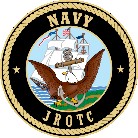 Revised                   – Previous Editions May Not Be Used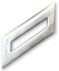 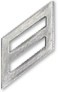 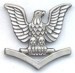 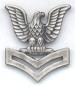 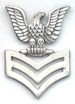 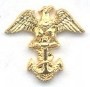 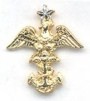 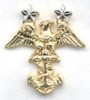 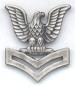 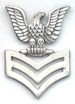 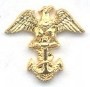 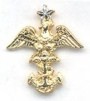 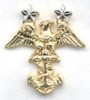 Revised	– Previous Editions May Not Be UsedUpdated	– Previous Editions May Not Be UsedINSTRUCTIONS, REGULATIONS & GUIDANCE FOR COMPLETING THIS DOCUMENT 	All cadets must remain in current rate for a minimum of one (1) complete marking period. 	Signatures for the next rate cannot be obtained until the end of this advancement cycle. 	Waivers for any requirement can only be granted by the Senior Naval Science Instructor, or Command MasterChief Petty Officer. 	Teacher Recommendations & High School Administration Recommendations may only be received during the final two (2) weeks of the advancement period. 	Your classroom teacher must complete all fields in their appropriate recommendation area, including your marking period average. 	Please allow up to one (1) week processing time when submitting community service hours to theAdministration Department for entry into CDMIS, as your hours must be in the system in order to count towardsthis advancement cycle. 	Any comments, questions, or concerns regarding this revised PQS Document should be submitted to….Pearl High School NJROTC Attn: Master Chief Vontoure500 Pirate CovePearl, MS 39208rvontoure@pearlk12.com                 Pearl High School District NJROTCPersonal Qualification System (PQS)Seaman Apprentice                 Pearl High School District NJROTCPersonal Qualification System (PQS)Seaman Apprentice                 Pearl High School District NJROTCPersonal Qualification System (PQS)Seaman Apprentice                 Pearl High School District NJROTCPersonal Qualification System (PQS)Seaman Apprentice                 Pearl High School District NJROTCPersonal Qualification System (PQS)Seaman Apprentice SA NAME (Last, First MI)GRADECOMPANYPLATOONSQUADMARKING PERIODSECTION 1 – GENERAL MILITARY KNOWLEDGESECTION 1 – GENERAL MILITARY KNOWLEDGESECTION 1 – GENERAL MILITARY KNOWLEDGESECTION 1 – GENERAL MILITARY KNOWLEDGESECTION 1 – GENERAL MILITARY KNOWLEDGESECTION 1 – GENERAL MILITARY KNOWLEDGEA.) THE 11 GENERAL ORDERS TO THE SENTRYRecite all 11 General Orders to the Sentry (Reference: NAVEDTRA 37116-J, Pg. 7-1). Sound off in a loud clear voice to the person you are addressing, “Sir (Ma’am, or Chief), the  	General Order to the Sentry is to  	, Sir (Ma’am, or Chief)”.1.)  Take charge of this post and all government property in view.2.)  Walk my post in a military manner, keeping always on the alert, and observing everything that takes place within sight or hearing.3.)  Report all violations of orders I am instructed to enforce.4.)  Repeat all calls from posts more distant from the quarterdeck than my own.5.)  Quit my post only when properly relieved.6.)  Receive, obey, and pass on to the sentry who relieves me, all orders from the Commanding Officer, Command Duty Officer, Officer of the Deck, and Officers and Petty Officers of the Watch only.7.)  Talk to no one except in the line of duty.8.)  Give the alarm in case of fire or disorder.9.)  Call the Officer of the Deck in any case not covered by instructions.10.) Salute all officers and all colors and standards not cased.11.) Be Especially watchful at night, and during the time for challenging, challenge all persons on or near my post and allow no one to pass without proper authority.A.) THE 11 GENERAL ORDERS TO THE SENTRYRecite all 11 General Orders to the Sentry (Reference: NAVEDTRA 37116-J, Pg. 7-1). Sound off in a loud clear voice to the person you are addressing, “Sir (Ma’am, or Chief), the  	General Order to the Sentry is to  	, Sir (Ma’am, or Chief)”.1.)  Take charge of this post and all government property in view.2.)  Walk my post in a military manner, keeping always on the alert, and observing everything that takes place within sight or hearing.3.)  Report all violations of orders I am instructed to enforce.4.)  Repeat all calls from posts more distant from the quarterdeck than my own.5.)  Quit my post only when properly relieved.6.)  Receive, obey, and pass on to the sentry who relieves me, all orders from the Commanding Officer, Command Duty Officer, Officer of the Deck, and Officers and Petty Officers of the Watch only.7.)  Talk to no one except in the line of duty.8.)  Give the alarm in case of fire or disorder.9.)  Call the Officer of the Deck in any case not covered by instructions.10.) Salute all officers and all colors and standards not cased.11.) Be Especially watchful at night, and during the time for challenging, challenge all persons on or near my post and allow no one to pass without proper authority.A.) THE 11 GENERAL ORDERS TO THE SENTRYRecite all 11 General Orders to the Sentry (Reference: NAVEDTRA 37116-J, Pg. 7-1). Sound off in a loud clear voice to the person you are addressing, “Sir (Ma’am, or Chief), the  	General Order to the Sentry is to  	, Sir (Ma’am, or Chief)”.1.)  Take charge of this post and all government property in view.2.)  Walk my post in a military manner, keeping always on the alert, and observing everything that takes place within sight or hearing.3.)  Report all violations of orders I am instructed to enforce.4.)  Repeat all calls from posts more distant from the quarterdeck than my own.5.)  Quit my post only when properly relieved.6.)  Receive, obey, and pass on to the sentry who relieves me, all orders from the Commanding Officer, Command Duty Officer, Officer of the Deck, and Officers and Petty Officers of the Watch only.7.)  Talk to no one except in the line of duty.8.)  Give the alarm in case of fire or disorder.9.)  Call the Officer of the Deck in any case not covered by instructions.10.) Salute all officers and all colors and standards not cased.11.) Be Especially watchful at night, and during the time for challenging, challenge all persons on or near my post and allow no one to pass without proper authority.A.) THE 11 GENERAL ORDERS TO THE SENTRYRecite all 11 General Orders to the Sentry (Reference: NAVEDTRA 37116-J, Pg. 7-1). Sound off in a loud clear voice to the person you are addressing, “Sir (Ma’am, or Chief), the  	General Order to the Sentry is to  	, Sir (Ma’am, or Chief)”.1.)  Take charge of this post and all government property in view.2.)  Walk my post in a military manner, keeping always on the alert, and observing everything that takes place within sight or hearing.3.)  Report all violations of orders I am instructed to enforce.4.)  Repeat all calls from posts more distant from the quarterdeck than my own.5.)  Quit my post only when properly relieved.6.)  Receive, obey, and pass on to the sentry who relieves me, all orders from the Commanding Officer, Command Duty Officer, Officer of the Deck, and Officers and Petty Officers of the Watch only.7.)  Talk to no one except in the line of duty.8.)  Give the alarm in case of fire or disorder.9.)  Call the Officer of the Deck in any case not covered by instructions.10.) Salute all officers and all colors and standards not cased.11.) Be Especially watchful at night, and during the time for challenging, challenge all persons on or near my post and allow no one to pass without proper authority.A.) THE 11 GENERAL ORDERS TO THE SENTRYRecite all 11 General Orders to the Sentry (Reference: NAVEDTRA 37116-J, Pg. 7-1). Sound off in a loud clear voice to the person you are addressing, “Sir (Ma’am, or Chief), the  	General Order to the Sentry is to  	, Sir (Ma’am, or Chief)”.1.)  Take charge of this post and all government property in view.2.)  Walk my post in a military manner, keeping always on the alert, and observing everything that takes place within sight or hearing.3.)  Report all violations of orders I am instructed to enforce.4.)  Repeat all calls from posts more distant from the quarterdeck than my own.5.)  Quit my post only when properly relieved.6.)  Receive, obey, and pass on to the sentry who relieves me, all orders from the Commanding Officer, Command Duty Officer, Officer of the Deck, and Officers and Petty Officers of the Watch only.7.)  Talk to no one except in the line of duty.8.)  Give the alarm in case of fire or disorder.9.)  Call the Officer of the Deck in any case not covered by instructions.10.) Salute all officers and all colors and standards not cased.11.) Be Especially watchful at night, and during the time for challenging, challenge all persons on or near my post and allow no one to pass without proper authority.A.) THE 11 GENERAL ORDERS TO THE SENTRYRecite all 11 General Orders to the Sentry (Reference: NAVEDTRA 37116-J, Pg. 7-1). Sound off in a loud clear voice to the person you are addressing, “Sir (Ma’am, or Chief), the  	General Order to the Sentry is to  	, Sir (Ma’am, or Chief)”.1.)  Take charge of this post and all government property in view.2.)  Walk my post in a military manner, keeping always on the alert, and observing everything that takes place within sight or hearing.3.)  Report all violations of orders I am instructed to enforce.4.)  Repeat all calls from posts more distant from the quarterdeck than my own.5.)  Quit my post only when properly relieved.6.)  Receive, obey, and pass on to the sentry who relieves me, all orders from the Commanding Officer, Command Duty Officer, Officer of the Deck, and Officers and Petty Officers of the Watch only.7.)  Talk to no one except in the line of duty.8.)  Give the alarm in case of fire or disorder.9.)  Call the Officer of the Deck in any case not covered by instructions.10.) Salute all officers and all colors and standards not cased.11.) Be Especially watchful at night, and during the time for challenging, challenge all persons on or near my post and allow no one to pass without proper authority.NAME (Printed)SIGNATURESIGNATUREDATEPOSITIONPOSITIONB.) THE CADET CREEDRecite the NJROTC Cadet Creed.  Sound off in a loud clear voice to the person you are addressing, “Sir (Ma’am, or Chief), the Cadet Creed is  	, Sir (Ma’am, or Chief)”I am a Naval Junior ROTC cadet;, I strive to promote patriotism and becomean informed and responsible citizen., I respect those in position of authority.I support those who have defended freedom and democracy around the world.I proudly embrace the Navy’s core values ofHONOR, COURAGE, and COMMITMENT.I am committed to excellence and the fair treatment of all“The mission of Junior ROTC is to instill in students in United States secondary educational institutions the values ofcitizenship, service to the United States, personal responsibility, and a sense of accomplishment.”B.) THE CADET CREEDRecite the NJROTC Cadet Creed.  Sound off in a loud clear voice to the person you are addressing, “Sir (Ma’am, or Chief), the Cadet Creed is  	, Sir (Ma’am, or Chief)”I am a Naval Junior ROTC cadet;, I strive to promote patriotism and becomean informed and responsible citizen., I respect those in position of authority.I support those who have defended freedom and democracy around the world.I proudly embrace the Navy’s core values ofHONOR, COURAGE, and COMMITMENT.I am committed to excellence and the fair treatment of all“The mission of Junior ROTC is to instill in students in United States secondary educational institutions the values ofcitizenship, service to the United States, personal responsibility, and a sense of accomplishment.”B.) THE CADET CREEDRecite the NJROTC Cadet Creed.  Sound off in a loud clear voice to the person you are addressing, “Sir (Ma’am, or Chief), the Cadet Creed is  	, Sir (Ma’am, or Chief)”I am a Naval Junior ROTC cadet;, I strive to promote patriotism and becomean informed and responsible citizen., I respect those in position of authority.I support those who have defended freedom and democracy around the world.I proudly embrace the Navy’s core values ofHONOR, COURAGE, and COMMITMENT.I am committed to excellence and the fair treatment of all“The mission of Junior ROTC is to instill in students in United States secondary educational institutions the values ofcitizenship, service to the United States, personal responsibility, and a sense of accomplishment.”B.) THE CADET CREEDRecite the NJROTC Cadet Creed.  Sound off in a loud clear voice to the person you are addressing, “Sir (Ma’am, or Chief), the Cadet Creed is  	, Sir (Ma’am, or Chief)”I am a Naval Junior ROTC cadet;, I strive to promote patriotism and becomean informed and responsible citizen., I respect those in position of authority.I support those who have defended freedom and democracy around the world.I proudly embrace the Navy’s core values ofHONOR, COURAGE, and COMMITMENT.I am committed to excellence and the fair treatment of all“The mission of Junior ROTC is to instill in students in United States secondary educational institutions the values ofcitizenship, service to the United States, personal responsibility, and a sense of accomplishment.”B.) THE CADET CREEDRecite the NJROTC Cadet Creed.  Sound off in a loud clear voice to the person you are addressing, “Sir (Ma’am, or Chief), the Cadet Creed is  	, Sir (Ma’am, or Chief)”I am a Naval Junior ROTC cadet;, I strive to promote patriotism and becomean informed and responsible citizen., I respect those in position of authority.I support those who have defended freedom and democracy around the world.I proudly embrace the Navy’s core values ofHONOR, COURAGE, and COMMITMENT.I am committed to excellence and the fair treatment of all“The mission of Junior ROTC is to instill in students in United States secondary educational institutions the values ofcitizenship, service to the United States, personal responsibility, and a sense of accomplishment.”B.) THE CADET CREEDRecite the NJROTC Cadet Creed.  Sound off in a loud clear voice to the person you are addressing, “Sir (Ma’am, or Chief), the Cadet Creed is  	, Sir (Ma’am, or Chief)”I am a Naval Junior ROTC cadet;, I strive to promote patriotism and becomean informed and responsible citizen., I respect those in position of authority.I support those who have defended freedom and democracy around the world.I proudly embrace the Navy’s core values ofHONOR, COURAGE, and COMMITMENT.I am committed to excellence and the fair treatment of all“The mission of Junior ROTC is to instill in students in United States secondary educational institutions the values ofcitizenship, service to the United States, personal responsibility, and a sense of accomplishment.”NAME (Printed)SIGNATURESIGNATUREDATEPOSITIONPOSITIONC.) NJROTC ENLISTED RATE INSIGNIASIdentify all NJROTC Enlisted Rate Insignias (Reference: NAVEDTRA 37116-H, Pg. 2-1).C.) NJROTC ENLISTED RATE INSIGNIASIdentify all NJROTC Enlisted Rate Insignias (Reference: NAVEDTRA 37116-H, Pg. 2-1).C.) NJROTC ENLISTED RATE INSIGNIASIdentify all NJROTC Enlisted Rate Insignias (Reference: NAVEDTRA 37116-H, Pg. 2-1).C.) NJROTC ENLISTED RATE INSIGNIASIdentify all NJROTC Enlisted Rate Insignias (Reference: NAVEDTRA 37116-H, Pg. 2-1).NAME (Printed)SIGNATUREDATEPOSITIOND.) THE NJROTC CHAIN OF COMMANDIdentify the NJROTC Chain of Command (Reference: Unit Website) Sound off in a loud clear voice to the person you are addressing, “Sir (Ma’am, or Chief), the Cadet Creed is  	, Sir (Ma’am, or Chief)”Assistant Squad LeaderSquad LeaderPlatoon GuidePlatoon Logistic Specialist (LS)Platoon Yeoman (YN)Platoon Bos’n (BM)Assistant Platoon CommanderPlatoon CommanderOperations Officer Administration OfficerSupply OfficerCompany Master ChiefCompany Executive OfficerCompany CommanderNaval Science InstructorSenior Naval Science InstructorD.) THE NJROTC CHAIN OF COMMANDIdentify the NJROTC Chain of Command (Reference: Unit Website) Sound off in a loud clear voice to the person you are addressing, “Sir (Ma’am, or Chief), the Cadet Creed is  	, Sir (Ma’am, or Chief)”Assistant Squad LeaderSquad LeaderPlatoon GuidePlatoon Logistic Specialist (LS)Platoon Yeoman (YN)Platoon Bos’n (BM)Assistant Platoon CommanderPlatoon CommanderOperations Officer Administration OfficerSupply OfficerCompany Master ChiefCompany Executive OfficerCompany CommanderNaval Science InstructorSenior Naval Science InstructorD.) THE NJROTC CHAIN OF COMMANDIdentify the NJROTC Chain of Command (Reference: Unit Website) Sound off in a loud clear voice to the person you are addressing, “Sir (Ma’am, or Chief), the Cadet Creed is  	, Sir (Ma’am, or Chief)”Assistant Squad LeaderSquad LeaderPlatoon GuidePlatoon Logistic Specialist (LS)Platoon Yeoman (YN)Platoon Bos’n (BM)Assistant Platoon CommanderPlatoon CommanderOperations Officer Administration OfficerSupply OfficerCompany Master ChiefCompany Executive OfficerCompany CommanderNaval Science InstructorSenior Naval Science InstructorD.) THE NJROTC CHAIN OF COMMANDIdentify the NJROTC Chain of Command (Reference: Unit Website) Sound off in a loud clear voice to the person you are addressing, “Sir (Ma’am, or Chief), the Cadet Creed is  	, Sir (Ma’am, or Chief)”Assistant Squad LeaderSquad LeaderPlatoon GuidePlatoon Logistic Specialist (LS)Platoon Yeoman (YN)Platoon Bos’n (BM)Assistant Platoon CommanderPlatoon CommanderOperations Officer Administration OfficerSupply OfficerCompany Master ChiefCompany Executive OfficerCompany CommanderNaval Science InstructorSenior Naval Science InstructorNAME (Printed)SIGNATUREDATEPOSITIONSECTION 2 – PRACTICAL FACTORSSECTION 2 – PRACTICAL FACTORSSECTION 2 – PRACTICAL FACTORSSECTION 2 – PRACTICAL FACTORSSECTION 2 – PRACTICAL FACTORSSECTION 2 – PRACTICAL FACTORSSECTION 2 – PRACTICAL FACTORSSECTION 2 – PRACTICAL FACTORSSECTION 2 – PRACTICAL FACTORSA.) UNARMED STATIONARY DRILLDemonstrate a proficiency in the execution of the following unarmed stationary drill commands (Reference: NAVEDTRA37116-H, Chapter 2, Section 1, Pg DM 16-23).- Fall-in	- Half Right, Face- Attention	- About, Face- Dress Right, Dress (Ready, Front. Cover)	- Parade, Rest (Attention)- At Close Interval, Dress Right, Dress (Ready, Front. Cover)	- At-ease (Attention)- At Close Interval, Dress Left, Dress (Ready, Front. Cover)	- Rest (Attention)- Dress Left, Dress (Ready, Front. Cover)	- Hand, Salute (Ready, Two)- Left, Face	- Uncover, Two- Right, Face	- Cover, Two- Half Left, Face	- Fallout/DismissedA.) UNARMED STATIONARY DRILLDemonstrate a proficiency in the execution of the following unarmed stationary drill commands (Reference: NAVEDTRA37116-H, Chapter 2, Section 1, Pg DM 16-23).- Fall-in	- Half Right, Face- Attention	- About, Face- Dress Right, Dress (Ready, Front. Cover)	- Parade, Rest (Attention)- At Close Interval, Dress Right, Dress (Ready, Front. Cover)	- At-ease (Attention)- At Close Interval, Dress Left, Dress (Ready, Front. Cover)	- Rest (Attention)- Dress Left, Dress (Ready, Front. Cover)	- Hand, Salute (Ready, Two)- Left, Face	- Uncover, Two- Right, Face	- Cover, Two- Half Left, Face	- Fallout/DismissedA.) UNARMED STATIONARY DRILLDemonstrate a proficiency in the execution of the following unarmed stationary drill commands (Reference: NAVEDTRA37116-H, Chapter 2, Section 1, Pg DM 16-23).- Fall-in	- Half Right, Face- Attention	- About, Face- Dress Right, Dress (Ready, Front. Cover)	- Parade, Rest (Attention)- At Close Interval, Dress Right, Dress (Ready, Front. Cover)	- At-ease (Attention)- At Close Interval, Dress Left, Dress (Ready, Front. Cover)	- Rest (Attention)- Dress Left, Dress (Ready, Front. Cover)	- Hand, Salute (Ready, Two)- Left, Face	- Uncover, Two- Right, Face	- Cover, Two- Half Left, Face	- Fallout/DismissedA.) UNARMED STATIONARY DRILLDemonstrate a proficiency in the execution of the following unarmed stationary drill commands (Reference: NAVEDTRA37116-H, Chapter 2, Section 1, Pg DM 16-23).- Fall-in	- Half Right, Face- Attention	- About, Face- Dress Right, Dress (Ready, Front. Cover)	- Parade, Rest (Attention)- At Close Interval, Dress Right, Dress (Ready, Front. Cover)	- At-ease (Attention)- At Close Interval, Dress Left, Dress (Ready, Front. Cover)	- Rest (Attention)- Dress Left, Dress (Ready, Front. Cover)	- Hand, Salute (Ready, Two)- Left, Face	- Uncover, Two- Right, Face	- Cover, Two- Half Left, Face	- Fallout/DismissedA.) UNARMED STATIONARY DRILLDemonstrate a proficiency in the execution of the following unarmed stationary drill commands (Reference: NAVEDTRA37116-H, Chapter 2, Section 1, Pg DM 16-23).- Fall-in	- Half Right, Face- Attention	- About, Face- Dress Right, Dress (Ready, Front. Cover)	- Parade, Rest (Attention)- At Close Interval, Dress Right, Dress (Ready, Front. Cover)	- At-ease (Attention)- At Close Interval, Dress Left, Dress (Ready, Front. Cover)	- Rest (Attention)- Dress Left, Dress (Ready, Front. Cover)	- Hand, Salute (Ready, Two)- Left, Face	- Uncover, Two- Right, Face	- Cover, Two- Half Left, Face	- Fallout/DismissedA.) UNARMED STATIONARY DRILLDemonstrate a proficiency in the execution of the following unarmed stationary drill commands (Reference: NAVEDTRA37116-H, Chapter 2, Section 1, Pg DM 16-23).- Fall-in	- Half Right, Face- Attention	- About, Face- Dress Right, Dress (Ready, Front. Cover)	- Parade, Rest (Attention)- At Close Interval, Dress Right, Dress (Ready, Front. Cover)	- At-ease (Attention)- At Close Interval, Dress Left, Dress (Ready, Front. Cover)	- Rest (Attention)- Dress Left, Dress (Ready, Front. Cover)	- Hand, Salute (Ready, Two)- Left, Face	- Uncover, Two- Right, Face	- Cover, Two- Half Left, Face	- Fallout/DismissedA.) UNARMED STATIONARY DRILLDemonstrate a proficiency in the execution of the following unarmed stationary drill commands (Reference: NAVEDTRA37116-H, Chapter 2, Section 1, Pg DM 16-23).- Fall-in	- Half Right, Face- Attention	- About, Face- Dress Right, Dress (Ready, Front. Cover)	- Parade, Rest (Attention)- At Close Interval, Dress Right, Dress (Ready, Front. Cover)	- At-ease (Attention)- At Close Interval, Dress Left, Dress (Ready, Front. Cover)	- Rest (Attention)- Dress Left, Dress (Ready, Front. Cover)	- Hand, Salute (Ready, Two)- Left, Face	- Uncover, Two- Right, Face	- Cover, Two- Half Left, Face	- Fallout/DismissedA.) UNARMED STATIONARY DRILLDemonstrate a proficiency in the execution of the following unarmed stationary drill commands (Reference: NAVEDTRA37116-H, Chapter 2, Section 1, Pg DM 16-23).- Fall-in	- Half Right, Face- Attention	- About, Face- Dress Right, Dress (Ready, Front. Cover)	- Parade, Rest (Attention)- At Close Interval, Dress Right, Dress (Ready, Front. Cover)	- At-ease (Attention)- At Close Interval, Dress Left, Dress (Ready, Front. Cover)	- Rest (Attention)- Dress Left, Dress (Ready, Front. Cover)	- Hand, Salute (Ready, Two)- Left, Face	- Uncover, Two- Right, Face	- Cover, Two- Half Left, Face	- Fallout/DismissedA.) UNARMED STATIONARY DRILLDemonstrate a proficiency in the execution of the following unarmed stationary drill commands (Reference: NAVEDTRA37116-H, Chapter 2, Section 1, Pg DM 16-23).- Fall-in	- Half Right, Face- Attention	- About, Face- Dress Right, Dress (Ready, Front. Cover)	- Parade, Rest (Attention)- At Close Interval, Dress Right, Dress (Ready, Front. Cover)	- At-ease (Attention)- At Close Interval, Dress Left, Dress (Ready, Front. Cover)	- Rest (Attention)- Dress Left, Dress (Ready, Front. Cover)	- Hand, Salute (Ready, Two)- Left, Face	- Uncover, Two- Right, Face	- Cover, Two- Half Left, Face	- Fallout/DismissedNAME (Printed)NAME (Printed)NAME (Printed)SIGNATURESIGNATURESIGNATURESIGNATUREDATEPOSITIONB.) PHYSICAL FITNESS TEST (PFT) 	Participate in the Most Recent Physical Fitness Test & Improve on your Previous Score.B.) PHYSICAL FITNESS TEST (PFT) 	Participate in the Most Recent Physical Fitness Test & Improve on your Previous Score.B.) PHYSICAL FITNESS TEST (PFT) 	Participate in the Most Recent Physical Fitness Test & Improve on your Previous Score.B.) PHYSICAL FITNESS TEST (PFT) 	Participate in the Most Recent Physical Fitness Test & Improve on your Previous Score.B.) PHYSICAL FITNESS TEST (PFT) 	Participate in the Most Recent Physical Fitness Test & Improve on your Previous Score.B.) PHYSICAL FITNESS TEST (PFT) 	Participate in the Most Recent Physical Fitness Test & Improve on your Previous Score.B.) PHYSICAL FITNESS TEST (PFT) 	Participate in the Most Recent Physical Fitness Test & Improve on your Previous Score.B.) PHYSICAL FITNESS TEST (PFT) 	Participate in the Most Recent Physical Fitness Test & Improve on your Previous Score.B.) PHYSICAL FITNESS TEST (PFT) 	Participate in the Most Recent Physical Fitness Test & Improve on your Previous Score.NAME (Printed)NAME (Printed)NAME (Printed)SIGNATURESIGNATURESIGNATURESIGNATUREDATEPOSITIONSECTION 3 – SCHOLASTIC & CITIZENSHIP REQUIREMENTSSECTION 3 – SCHOLASTIC & CITIZENSHIP REQUIREMENTSSECTION 3 – SCHOLASTIC & CITIZENSHIP REQUIREMENTSSECTION 3 – SCHOLASTIC & CITIZENSHIP REQUIREMENTSSECTION 3 – SCHOLASTIC & CITIZENSHIP REQUIREMENTSSECTION 3 – SCHOLASTIC & CITIZENSHIP REQUIREMENTSSECTION 3 – SCHOLASTIC & CITIZENSHIP REQUIREMENTSSECTION 3 – SCHOLASTIC & CITIZENSHIP REQUIREMENTSSECTION 3 – SCHOLASTIC & CITIZENSHIP REQUIREMENTSRIBBON REQUIREMENTEarn at minimum one (1) ribbon during this past advancement cycle.RIBBON REQUIREMENTEarn at minimum one (1) ribbon during this past advancement cycle.RIBBON REQUIREMENTEarn at minimum one (1) ribbon during this past advancement cycle.RIBBON REQUIREMENTEarn at minimum one (1) ribbon during this past advancement cycle.RIBBON REQUIREMENTEarn at minimum one (1) ribbon during this past advancement cycle.RIBBON REQUIREMENTEarn at minimum one (1) ribbon during this past advancement cycle.NAME (Printed)NAME (Printed)NAME (Printed)RIBBON REQUIREMENTEarn at minimum one (1) ribbon during this past advancement cycle.RIBBON REQUIREMENTEarn at minimum one (1) ribbon during this past advancement cycle.RIBBON REQUIREMENTEarn at minimum one (1) ribbon during this past advancement cycle.RIBBON REQUIREMENTEarn at minimum one (1) ribbon during this past advancement cycle.RIBBON REQUIREMENTEarn at minimum one (1) ribbon during this past advancement cycle.RIBBON REQUIREMENTEarn at minimum one (1) ribbon during this past advancement cycle.SIGNATURESIGNATURESIGNATURERIBBON REQUIREMENTEarn at minimum one (1) ribbon during this past advancement cycle.RIBBON REQUIREMENTEarn at minimum one (1) ribbon during this past advancement cycle.RIBBON REQUIREMENTEarn at minimum one (1) ribbon during this past advancement cycle.RIBBON REQUIREMENTEarn at minimum one (1) ribbon during this past advancement cycle.RIBBON REQUIREMENTEarn at minimum one (1) ribbon during this past advancement cycle.RIBBON REQUIREMENTEarn at minimum one (1) ribbon during this past advancement cycle.CDMIS VERIFIED ON:CDMIS VERIFIED ON:CDMIS VERIFIED ON:RIBBON REQUIREMENTEarn at minimum one (1) ribbon during this past advancement cycle.RIBBON REQUIREMENTEarn at minimum one (1) ribbon during this past advancement cycle.RIBBON REQUIREMENTEarn at minimum one (1) ribbon during this past advancement cycle.RIBBON REQUIREMENTEarn at minimum one (1) ribbon during this past advancement cycle.RIBBON REQUIREMENTEarn at minimum one (1) ribbon during this past advancement cycle.RIBBON REQUIREMENTEarn at minimum one (1) ribbon during this past advancement cycle.POSITION:POSITION:POSITION:COMMUNITY SERVICE REQUIREMENTPerform at minimum nine (9) hours of documented community service. 	Please note that the community service hours must be turned in to the Administration Department prior to the end of the advancement cycle, for entry into CDMIS.COMMUNITY SERVICE REQUIREMENTPerform at minimum nine (9) hours of documented community service. 	Please note that the community service hours must be turned in to the Administration Department prior to the end of the advancement cycle, for entry into CDMIS.COMMUNITY SERVICE REQUIREMENTPerform at minimum nine (9) hours of documented community service. 	Please note that the community service hours must be turned in to the Administration Department prior to the end of the advancement cycle, for entry into CDMIS.COMMUNITY SERVICE REQUIREMENTPerform at minimum nine (9) hours of documented community service. 	Please note that the community service hours must be turned in to the Administration Department prior to the end of the advancement cycle, for entry into CDMIS.COMMUNITY SERVICE REQUIREMENTPerform at minimum nine (9) hours of documented community service. 	Please note that the community service hours must be turned in to the Administration Department prior to the end of the advancement cycle, for entry into CDMIS.COMMUNITY SERVICE REQUIREMENTPerform at minimum nine (9) hours of documented community service. 	Please note that the community service hours must be turned in to the Administration Department prior to the end of the advancement cycle, for entry into CDMIS.NAME (Printed)NAME (Printed)NAME (Printed)COMMUNITY SERVICE REQUIREMENTPerform at minimum nine (9) hours of documented community service. 	Please note that the community service hours must be turned in to the Administration Department prior to the end of the advancement cycle, for entry into CDMIS.COMMUNITY SERVICE REQUIREMENTPerform at minimum nine (9) hours of documented community service. 	Please note that the community service hours must be turned in to the Administration Department prior to the end of the advancement cycle, for entry into CDMIS.COMMUNITY SERVICE REQUIREMENTPerform at minimum nine (9) hours of documented community service. 	Please note that the community service hours must be turned in to the Administration Department prior to the end of the advancement cycle, for entry into CDMIS.COMMUNITY SERVICE REQUIREMENTPerform at minimum nine (9) hours of documented community service. 	Please note that the community service hours must be turned in to the Administration Department prior to the end of the advancement cycle, for entry into CDMIS.COMMUNITY SERVICE REQUIREMENTPerform at minimum nine (9) hours of documented community service. 	Please note that the community service hours must be turned in to the Administration Department prior to the end of the advancement cycle, for entry into CDMIS.COMMUNITY SERVICE REQUIREMENTPerform at minimum nine (9) hours of documented community service. 	Please note that the community service hours must be turned in to the Administration Department prior to the end of the advancement cycle, for entry into CDMIS.SIGNATURESIGNATURESIGNATURECOMMUNITY SERVICE REQUIREMENTPerform at minimum nine (9) hours of documented community service. 	Please note that the community service hours must be turned in to the Administration Department prior to the end of the advancement cycle, for entry into CDMIS.COMMUNITY SERVICE REQUIREMENTPerform at minimum nine (9) hours of documented community service. 	Please note that the community service hours must be turned in to the Administration Department prior to the end of the advancement cycle, for entry into CDMIS.COMMUNITY SERVICE REQUIREMENTPerform at minimum nine (9) hours of documented community service. 	Please note that the community service hours must be turned in to the Administration Department prior to the end of the advancement cycle, for entry into CDMIS.COMMUNITY SERVICE REQUIREMENTPerform at minimum nine (9) hours of documented community service. 	Please note that the community service hours must be turned in to the Administration Department prior to the end of the advancement cycle, for entry into CDMIS.COMMUNITY SERVICE REQUIREMENTPerform at minimum nine (9) hours of documented community service. 	Please note that the community service hours must be turned in to the Administration Department prior to the end of the advancement cycle, for entry into CDMIS.COMMUNITY SERVICE REQUIREMENTPerform at minimum nine (9) hours of documented community service. 	Please note that the community service hours must be turned in to the Administration Department prior to the end of the advancement cycle, for entry into CDMIS.CDMIS VERIFIED ON:CDMIS VERIFIED ON:CDMIS VERIFIED ON:COMMUNITY SERVICE REQUIREMENTPerform at minimum nine (9) hours of documented community service. 	Please note that the community service hours must be turned in to the Administration Department prior to the end of the advancement cycle, for entry into CDMIS.COMMUNITY SERVICE REQUIREMENTPerform at minimum nine (9) hours of documented community service. 	Please note that the community service hours must be turned in to the Administration Department prior to the end of the advancement cycle, for entry into CDMIS.COMMUNITY SERVICE REQUIREMENTPerform at minimum nine (9) hours of documented community service. 	Please note that the community service hours must be turned in to the Administration Department prior to the end of the advancement cycle, for entry into CDMIS.COMMUNITY SERVICE REQUIREMENTPerform at minimum nine (9) hours of documented community service. 	Please note that the community service hours must be turned in to the Administration Department prior to the end of the advancement cycle, for entry into CDMIS.COMMUNITY SERVICE REQUIREMENTPerform at minimum nine (9) hours of documented community service. 	Please note that the community service hours must be turned in to the Administration Department prior to the end of the advancement cycle, for entry into CDMIS.COMMUNITY SERVICE REQUIREMENTPerform at minimum nine (9) hours of documented community service. 	Please note that the community service hours must be turned in to the Administration Department prior to the end of the advancement cycle, for entry into CDMIS.POSITION:POSITION:POSITION:SECTION 4 – UNIFORM & GROOMING STANDARDSSECTION 4 – UNIFORM & GROOMING STANDARDSSECTION 4 – UNIFORM & GROOMING STANDARDSSECTION 4 – UNIFORM & GROOMING STANDARDSSECTION 4 – UNIFORM & GROOMING STANDARDSSECTION 4 – UNIFORM & GROOMING STANDARDSSECTION 4 – UNIFORM & GROOMING STANDARDSSECTION 4 – UNIFORM & GROOMING STANDARDSSECTION 4 – UNIFORM & GROOMING STANDARDSUNIFORM & GROOMING STANDARDS COMPLIANCEBe in compliance with all US Navy Uniform & GroomingStandards as defined in NAVEDTRA 37116-J.Include all Uniform Inspection Scores when turning in yourPQS.Include all Uniform Inspection Scores when turning in yourPQS.Include all Uniform Inspection Scores when turning in yourPQS.Include all Uniform Inspection Scores when turning in yourPQS.Include all Uniform Inspection Scores when turning in yourPQS.NAME (Printed)NAME (Printed)NAME (Printed)UNIFORM & GROOMING STANDARDS COMPLIANCEBe in compliance with all US Navy Uniform & GroomingStandards as defined in NAVEDTRA 37116-J.SIGNATURESIGNATURESIGNATUREUNIFORM & GROOMING STANDARDS COMPLIANCEBe in compliance with all US Navy Uniform & GroomingStandards as defined in NAVEDTRA 37116-J.DATEDATEDATEUNIFORM & GROOMING STANDARDS COMPLIANCEBe in compliance with all US Navy Uniform & GroomingStandards as defined in NAVEDTRA 37116-J.POSITION:POSITION:POSITION:SECTION 5 – TEACHER RECOMMENDATIONSSECTION 5 – TEACHER RECOMMENDATIONSPERIOD 1st COURSE:  	 By signing, I am recommending this cadet foradvancement within the NJROTC Program. This cadetis always in complete compliance with my classroom guidelines, and is never tardy to my class. Additionally, this cadet has not served any teacher detentions with me.TEACHER NAME (Printed)PERIOD 1st COURSE:  	 By signing, I am recommending this cadet foradvancement within the NJROTC Program. This cadetis always in complete compliance with my classroom guidelines, and is never tardy to my class. Additionally, this cadet has not served any teacher detentions with me.SIGNATUREPERIOD 1st COURSE:  	 By signing, I am recommending this cadet foradvancement within the NJROTC Program. This cadetis always in complete compliance with my classroom guidelines, and is never tardy to my class. Additionally, this cadet has not served any teacher detentions with me.DATEPERIOD 1st COURSE:  	 By signing, I am recommending this cadet foradvancement within the NJROTC Program. This cadetis always in complete compliance with my classroom guidelines, and is never tardy to my class. Additionally, this cadet has not served any teacher detentions with me.CURRENT MARKING PERIOD AVERAGEPERIOD 2nd COURSE:  	 By signing, I am recommending this cadet foradvancement within the NJROTC Program. This cadetis always in complete compliance with my classroom guidelines, and is never tardy to my class. Additionally, this cadet has not served any teacher detentions with me.TEACHER NAME (Printed)PERIOD 2nd COURSE:  	 By signing, I am recommending this cadet foradvancement within the NJROTC Program. This cadetis always in complete compliance with my classroom guidelines, and is never tardy to my class. Additionally, this cadet has not served any teacher detentions with me.SIGNATUREPERIOD 2nd COURSE:  	 By signing, I am recommending this cadet foradvancement within the NJROTC Program. This cadetis always in complete compliance with my classroom guidelines, and is never tardy to my class. Additionally, this cadet has not served any teacher detentions with me.DATEPERIOD 2nd COURSE:  	 By signing, I am recommending this cadet foradvancement within the NJROTC Program. This cadetis always in complete compliance with my classroom guidelines, and is never tardy to my class. Additionally, this cadet has not served any teacher detentions with me.CURRENT MARKING PERIOD AVERAGEPERIOD 3rd  COURSE:     	By signing, I am recommending this cadet for advancement within the NJROTC Program. This cadet is always in complete compliance with my classroom guidelines, and is never tardy to my class. Additionally, this cadet has not served any teacher detentions with me.TEACHER NAME (Printed)PERIOD 3rd  COURSE:     	By signing, I am recommending this cadet for advancement within the NJROTC Program. This cadet is always in complete compliance with my classroom guidelines, and is never tardy to my class. Additionally, this cadet has not served any teacher detentions with me.SIGNATUREPERIOD 3rd  COURSE:     	By signing, I am recommending this cadet for advancement within the NJROTC Program. This cadet is always in complete compliance with my classroom guidelines, and is never tardy to my class. Additionally, this cadet has not served any teacher detentions with me.DATEPERIOD 3rd  COURSE:     	By signing, I am recommending this cadet for advancement within the NJROTC Program. This cadet is always in complete compliance with my classroom guidelines, and is never tardy to my class. Additionally, this cadet has not served any teacher detentions with me.CURRENT MARKING PERIOD AVERAGEPERIOD 4th COURSE:   	  By signing, I am recommending this cadet foradvancement within the NJROTC Program. This cadetis always in complete compliance with my classroom guidelines, and is never tardy to my class. Additionally, this cadet has not served any teacher detentions with me.TEACHER NAME (Printed)PERIOD 4th COURSE:   	  By signing, I am recommending this cadet foradvancement within the NJROTC Program. This cadetis always in complete compliance with my classroom guidelines, and is never tardy to my class. Additionally, this cadet has not served any teacher detentions with me.SIGNATUREPERIOD 4th COURSE:   	  By signing, I am recommending this cadet foradvancement within the NJROTC Program. This cadetis always in complete compliance with my classroom guidelines, and is never tardy to my class. Additionally, this cadet has not served any teacher detentions with me.DATEPERIOD 4th COURSE:   	  By signing, I am recommending this cadet foradvancement within the NJROTC Program. This cadetis always in complete compliance with my classroom guidelines, and is never tardy to my class. Additionally, this cadet has not served any teacher detentions with me.CURRENT MARKING PERIOD AVERAGESECTION 6 – HIGH SCHOOL ADMINISTRATION RECOMMENDATIONSECTION 6 – HIGH SCHOOL ADMINISTRATION RECOMMENDATIONBy signing, I confirm that the cadet named on Page 1 of this document has received no detentions or suspensions during this marking period.VICE PRINCIPAL NAME (Printed)By signing, I confirm that the cadet named on Page 1 of this document has received no detentions or suspensions during this marking period.DATEBy signing, I confirm that the cadet named on Page 1 of this document has received no detentions or suspensions during this marking period.VICE PRINCIPAL SIGNATURE   -OR-   MAIN OFFICE STAMP